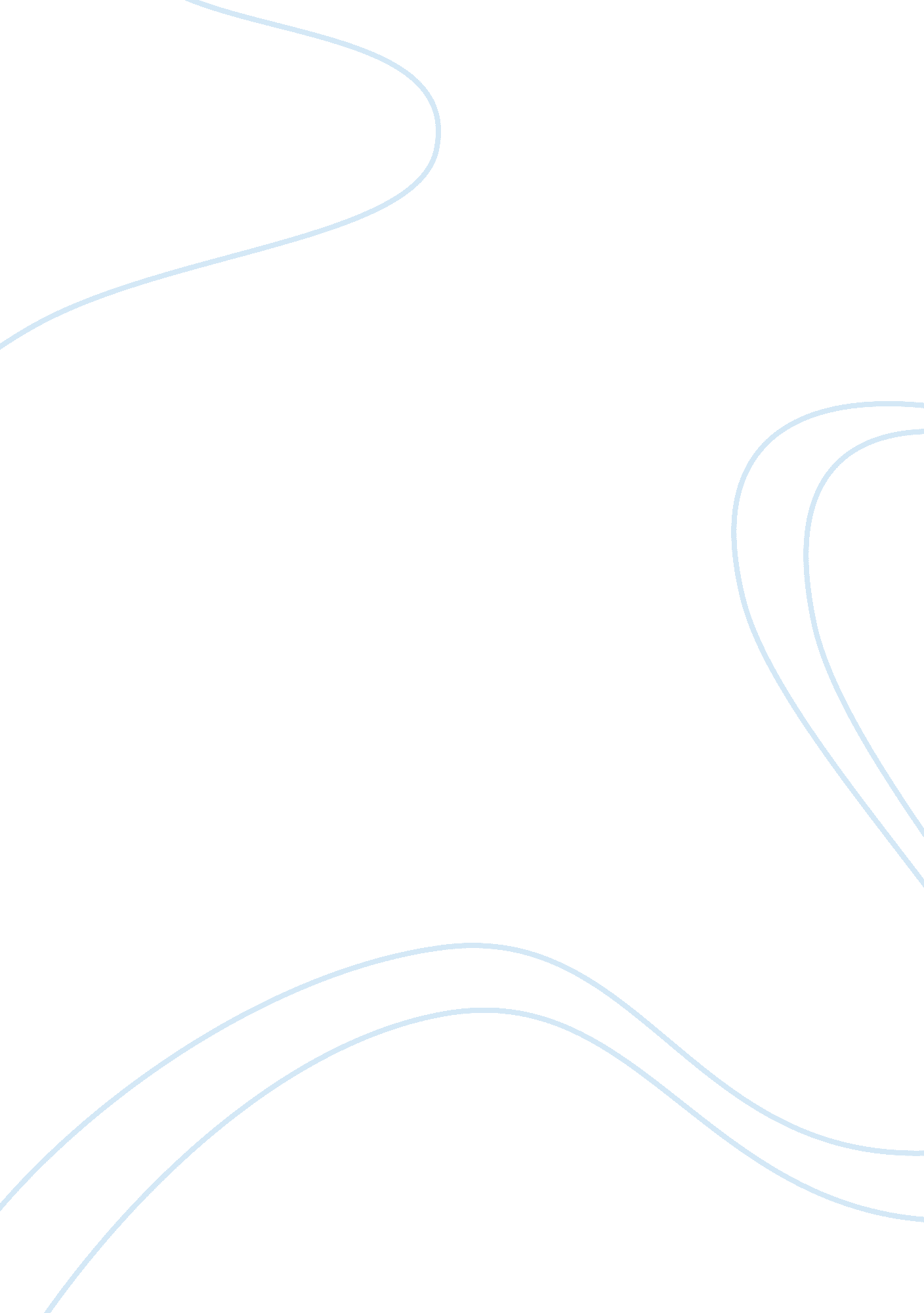 My difficult obstacleBusiness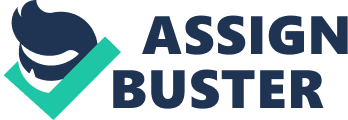 Have you ever had to overcome an obstacle in your life? well I did when I was 14, I at Dylan’s house on my way home. It was on a thursday night Dylan lives next to a big ditch and when I jumped over the ditch it was wet so when I landed I slipped and heard a loud pop and my leg felt weird. Much like Helen Keller overcame the obstacle of not being able to communicate, I too able to walk. Helen Keller had to overcome the obstacle of not being able to communicate. Helen Keller was just a baby, when she got very sick and become blind and deaf. The Keller family did what they could but in the end they hired Annie sullivan to help Helen. Annie was able to teach helen trust, obedience and language to overcome her obstacle. Like Helen Keller I also had to overcome an obstacle. One night I was on my way from Dylan’s house i tried to jump a slippery, wet ditch , When I fell, I hurt my leg, The next day my mom took me to the doctor to see what happened and the doctor gave me crutches. Although our obstacle was different, we shared a few One similarity Helen and I had was Another similarity Helen and I had to learn is learn a new skill, I had to learn how to use crutches, Helen had to learn to communicate. both had obstacles mine was not as traumatic but its something we had in common. So have you had to overcome a obstacle in your life something I learned from Helen’s experience is just because you are blind or deaf does not mean you can not communicate. Something I learned from my experience is do not jump a ditch or act stupid.” Alone we can do so little together we can do so much”(Keller) Helen Keller said. 